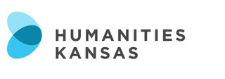 NEWS RELEASE					FOR MORE INFORMATION FOR IMMEDIATE RELEASE				[Contact name, organization, telephone [DATE]							number, and email]Discussion Series Explores Parentless Children and Foster Care[Community] – [Organization Name] will offer a [three/four]-part book discussion series [Month] through [Month] exploring the theme "After the Fact." Members of the community are invited to attend the free programs, which will take place at [Organization/Location and Address].The series is sponsored by Humanities Kansas (HK), a nonprofit cultural organization, as part of its Talk About Literature in Kansas (TALK) program.  HK is furnishing the books and discussion leaders for the [Community Name] TALK series.  For more information about HK, visit www.humanitieskansas.org.The first meeting is scheduled for [Day and Date], at [Time].  [Discussion Leader Name] will lead a discussion of [“Book Title”] by [Author]. [Book Description].  [Discussion Leader Press Release Bio 1].Orphans have populated literature for centuries, from Little Goody Two-Shoes to Oliver Twist to Jane Eyre to Little Orphan Annie to Tom Sawyer to Harry Potter. Though often found out of place and home in real life, orphans held a special place and function in literature, especially in 19th century novels. These parentless children revealed a bleak social history as they negotiated street and world and found their way into story.The series continues with [“Second Title in Series”] by [Author] on [Date], [“Third Title in Series”] by [Author] on [Date], and [“Fourth Title in Series”] by [Author] on [Date].To check out books and for more information about the reading series, contact [Organization Name] at [Phone Number] or [Website].###